乌兰察布职业学院学生返校“一人一档”信息登记表此表在老生返校或新生报到时一并交回。姓名系（部）系（部）系（部）年级年级班级班级学号联系方式联系方式联系方式联系方式行程码截图粘贴区健康码截图粘贴区疫苗接种凭证粘贴区健康监测表月 日月 日月 日月 日月 日月 日月 日月 日月 日月 日月 日月 日月 日月 日月 日健康监测表体温体温体温体温体温体温体温体温体温体温体温体温体温体温体温有无新冠十大症状发热咳嗽咳嗽乏力咽痛咽痛胸闷胸闷呼吸困难结膜炎肌肉酸痛肌肉酸痛恶心呕吐恶心呕吐腹泻有无新冠十大症状返校时间、行程路线、交通方式返校时间返校时间行程路线行程路线行程路线行程路线行程路线行程路线行程路线交通方式交通方式交通方式交通方式交通方式交通方式返校时间、行程路线、交通方式月 日-月 日月 日-月 日始发站途径始发站途径始发站途径始发站途径始发站途径始发站途径始发站途径公交车次   时间高铁车次   座位号自驾车牌号 服务区名称航班号     座位号普铁车次  座位号（铺号）公交车次   时间高铁车次   座位号自驾车牌号 服务区名称航班号     座位号普铁车次  座位号（铺号）公交车次   时间高铁车次   座位号自驾车牌号 服务区名称航班号     座位号普铁车次  座位号（铺号）公交车次   时间高铁车次   座位号自驾车牌号 服务区名称航班号     座位号普铁车次  座位号（铺号）公交车次   时间高铁车次   座位号自驾车牌号 服务区名称航班号     座位号普铁车次  座位号（铺号）公交车次   时间高铁车次   座位号自驾车牌号 服务区名称航班号     座位号普铁车次  座位号（铺号）新冠肺炎疫情防控学生承诺书	我承诺，以上各项数据是真实有效的，我愿意为以上各项数据的真实性负责。承诺人：我承诺，以上各项数据是真实有效的，我愿意为以上各项数据的真实性负责。承诺人：我承诺，以上各项数据是真实有效的，我愿意为以上各项数据的真实性负责。承诺人：我承诺，以上各项数据是真实有效的，我愿意为以上各项数据的真实性负责。承诺人：我承诺，以上各项数据是真实有效的，我愿意为以上各项数据的真实性负责。承诺人：我承诺，以上各项数据是真实有效的，我愿意为以上各项数据的真实性负责。承诺人：我承诺，以上各项数据是真实有效的，我愿意为以上各项数据的真实性负责。承诺人：我承诺，以上各项数据是真实有效的，我愿意为以上各项数据的真实性负责。承诺人：我承诺，以上各项数据是真实有效的，我愿意为以上各项数据的真实性负责。承诺人：我承诺，以上各项数据是真实有效的，我愿意为以上各项数据的真实性负责。承诺人：我承诺，以上各项数据是真实有效的，我愿意为以上各项数据的真实性负责。承诺人：我承诺，以上各项数据是真实有效的，我愿意为以上各项数据的真实性负责。承诺人：我承诺，以上各项数据是真实有效的，我愿意为以上各项数据的真实性负责。承诺人：我承诺，以上各项数据是真实有效的，我愿意为以上各项数据的真实性负责。承诺人：我承诺，以上各项数据是真实有效的，我愿意为以上各项数据的真实性负责。承诺人：注：新冠十大症状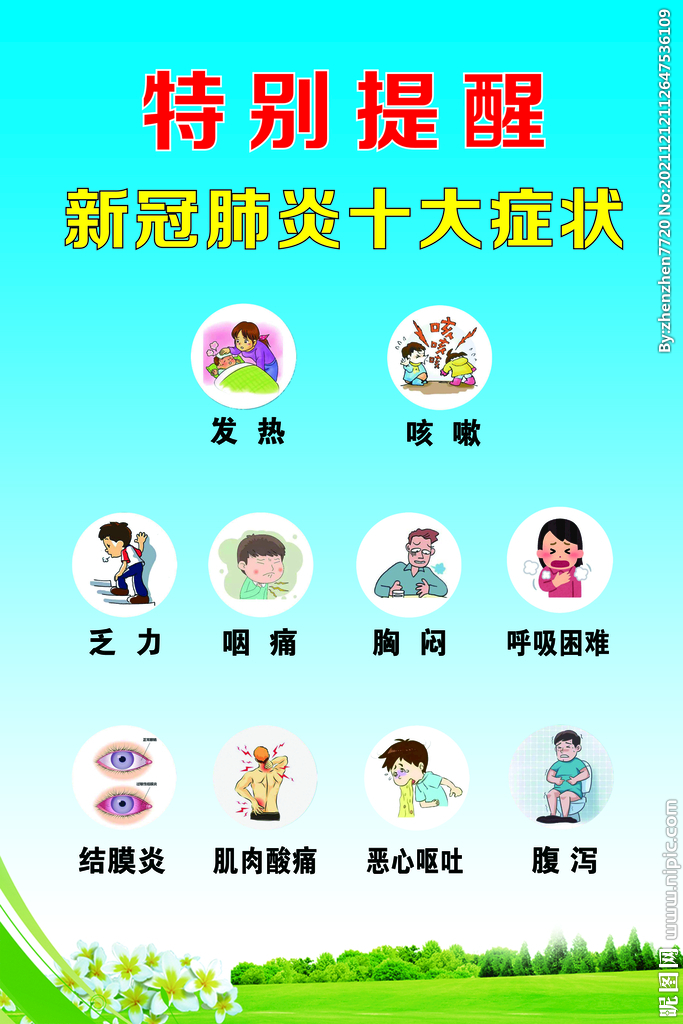 注：新冠十大症状注：新冠十大症状注：新冠十大症状注：新冠十大症状注：新冠十大症状注：新冠十大症状注：新冠十大症状注：新冠十大症状注：新冠十大症状注：新冠十大症状注：新冠十大症状注：新冠十大症状注：新冠十大症状注：新冠十大症状注：新冠十大症状